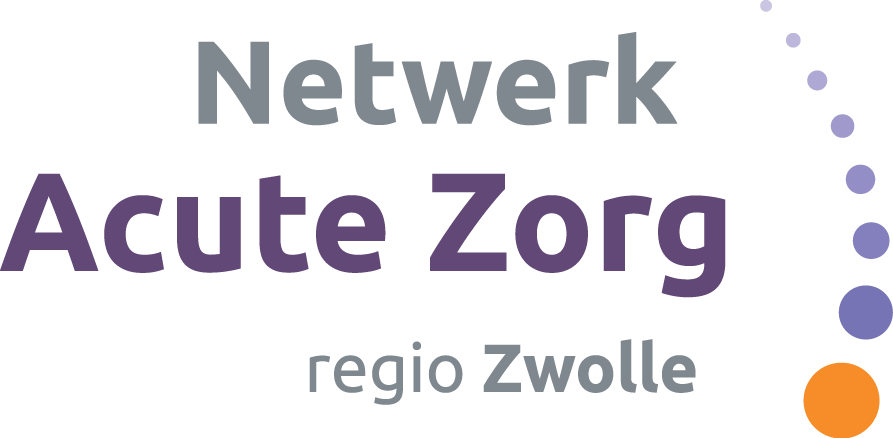 Regioscholingen Intensive CarePATIËNT MET CARDIOLOGISCHE AANDOENINGEN OP DE INTENSIVE CARE   	  Module voor IC verpleegkundigen	Dagcoördinator: Grietje van SoestINHOUDSOPGAVE                                        							                 Pagina1.	Voorwoord										32.	Inleiding en verantwoording								43.	Programma										54.	Procesbeschrijving									7Bijlage: Eindtermen IC verpleegkundigen vanuit CZO					8												1.	VOORWOORDEr is in opdracht van IC hoofden uit de regio een scholingstraject ontwikkeld ten behoeve van IC verpleegkundigen. De doelstelling hiervoor is: de professionalisering van de IC verpleegkundige werkzaam op een Intensive Care afdeling van het ziekenhuis te ontwikkelen en verbeteren.De door IC hoofden aangegeven onderwerpen zijn omgezet in een scholingsprogramma. Aan de hand van ieder onderwerp is een module ontwikkeld waarin de lesinhoud is weergegeven.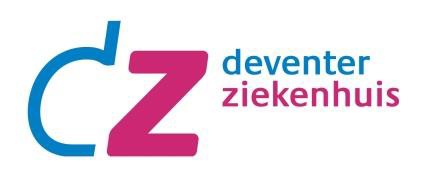 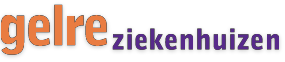 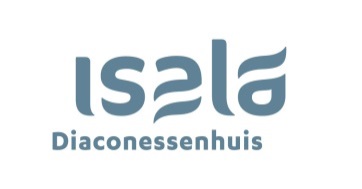 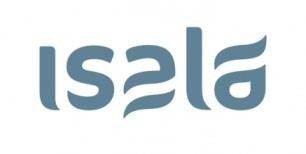 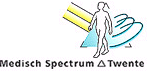 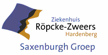 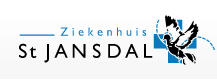 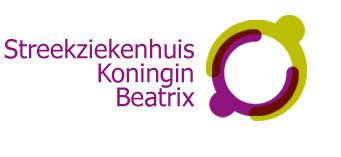 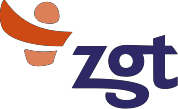 2.	INLEIDING EN VERANTWOORDINGIn deze module staat de zorg rondom de patiënt met cardiologische aandoeningen opgenomen op de Intensive Care centraal.Een Intensive Care verpleegkundige draagt zorg voor de patiënt met uiteenlopende cardiale aandoeningen.Op de Intensive Care afdeling kan men er van uitgaan dat de circulatie van de patiënt verstoord of bedreigd kan zijn ten gevolge van een primair cardiaal lijden en waarbij bewaking en ondersteuning van de circulatie van groot belang is.Vanwege de verscheidenheid en complexiteit in cardiale aandoeningen is deze scholing ontwikkeld,bedoeld om de deskundigheid in de zorg voor cardiologische patiënten te vergroten.In deze module wordt aandacht besteed aan de specifieke cardiale aandoeningen en zorgverlening van een patiënt. De volgende ziektebeelden zullen behandeld worden: myocard infarct, instabiele AP klachten, myocarditis, Astma Cardiale en Contusio Cor.De taak van de IC verpleegkundige bestaat t.a.v. deze module hoofdzakelijk uit:Interpretatie van ritmeherkenning op de ICKennishandhaving binnen de IC t.a.v. cardiologieRitmebehandelingECG herkenningInvloed van ritmestoornissen op de hemodynamiek, ventilatie?3.PROGRAMMA BIJSCHOLING CARDIOLOGISCHE AANDOENINGEN OP DE INTENSIVE CARE4.	PROCESBESCHRIJVINGBijlage 1Eindtermen IC verpleegkundige vanuit CZO1 Vakinhoudelijk handelenVerzamelen en interpreteren van gegevens1.1	De IC verpleegkundige verzamelt continu gegevens in acute en/of levensbedreigende situaties en stelt de complexiteit van de zorgsituatie vast met de daarbij behorende verpleegkundige diagnose.Hierbij wordt rekening gehouden met:-	het kort-cyclische karakter van de zorgsituatie;-	de communicatieve beperkingen van de patiënt;-	de typerende kenmerken van de intensive care omgeving en de invloeden daarvan op de patiënt, de partner en/of naasten;-	co morbiditeit.Plannen van zorg1.2		De IC verpleegkundige plant de zorg, stelt prioriteiten betreffende verpleegkundige interventies, beargumenteert de keuze van interventie en prioriteitstelling en geeft proactieve ondersteuning ten behoeve van het medische beleid aan de hand van acute en/of levensbedreigende gezondheidsproblemen.Uitvoeren van zorg en bewaking1.3	De IC verpleegkundige voert op verantwoorde en doeltreffende wijze continue bewaking uit en verleent zorg aan een patiënt, waarbij een of meerdere vitale functies zijn bedreigd die leiden
tot:-	ondersteuning van vitale functies;-	overname van vitale functies;-	overname van zelfzorg;-	complexe farmacotherapeutische behandeling;-	ondersteuning bij onderzoek en behandelingen;-	acuut handelend optreden;-	hierbij zorgdragend voor een situatie waarin de patiënt zo min mogelijk last ondervindt van apparatuur instrumentarium en omgevingsfactoren;-	reduceren van angst, stress of pijn.1.4		De IC verpleegkundige observeert en signaleert continu bij de patiënt, in acute en/of levensbedreigende situatie, gezondheidsbedreigende symptomen op fysiek, psychisch en sociaal terrein. De IC verpleegkundige neemt op basis van deze signalen continu maatregelen om gezondheidsbedreigingen te voorkomen of te beperken.Specifieke aandachtspunten zijn:-	de juiste voorzorgsmaatregelen nemen om complicaties die bij de patiënt kunnen optreden, voortvloeiend uit de specifieke intensive care zorg en omgeving, te voorkomen en/of te beperken;-	het voorkomen van (kruis)infecties met name bij de patiënt met een immuun gecompromitteerde toestand.1.5	De IC verpleegkundige observeert en signaleert continu bij de patiënt in acute en/of levensbedreigende situatie gezondheidsbedreigende symptomen op fysiek, psychisch en sociaal terrein. De IC verpleegkundige geeft begeleiding en voorlichting aan de patiënt en diens naasten.Specifieke aandachtspunten zijn:-	ingrijpende medische behandelingen;-	cultuur en ziektebeleving van de patiënt en diens naasten;-	mentale (gedrags)veranderingen bij patiënten die langdurig opgenomen zijn;-	overlijden en/of orgaandonatie;-	de technische omgeving van de IC;-	het voorkomen van (kruis)infecties en de mogelijk daaruit voortvloeiende complicaties.1.6	De IC verpleegkundige voert verpleegtechnische handelingen uit ten behoeve van de bewaking, ondersteuning en/of (acute) overname van vitale functies met behulp van:-	uitgebreide instrumenteel technische voorzieningen;-	speciale technieken;-	geldende protocollen, richtlijnen en standaardprocedures.1.7	De IC verpleegkundige organiseert en coördineert de totale verpleegkundige zorg rond de patiënt en diens naasten.1.8	De IC verpleegkundige bereidt de patiënt voor op transport, continueert de bewaking en de zorg tijdens het transport en geeft mede begeleiding bij intern (en extern) transport.Evalueren en rapporteren1.9	De IC verpleegkundige evalueert continu de snel wisselende gegevens en zorgresultaten van de patiënt in acute en/of levensbedreigende situatie, rapporteert en draagt over, en stelt de verpleegkundige zorg continu bij aan de hand van de resultaten.2 Communicatie2.1	De IC verpleegkundige geeft psychosociale zorg en begeleiding aan de patiënt en/of naasten op de IC afdeling.Specifieke aandachtspunten zijn:-	adequate communicatie met de patiënt in een acute en/of levensbedreigende situatie en diens naasten, zodanig dat het zorgproces optimaal kan verlopen en eventuele ongerustheid en/of angst bij de patiënt en diens naasten zoveel mogelijk wordt verminderd;-	inschatten van het (verminderde) bewustzijn van de patiënt en de hieruit voortkomendebeperkingen in de communicatie;-	inschatten van de ongerustheid en/of angst die de kans op (ernstige) complicaties bij de patiënt en diens naasten teweegbrengt;-	beademing en de daaruit voortvloeiende onmogelijkheid tot verbale communicatie;-	sedatie en de daaruit voortvloeiende beperkingen tot communicatie;-	effecten van de gezondheidssituatie en de behandeling op de fysieke verschijning van de patiënt.2.2	De IC verpleegkundige geeft voorlichting aan de patiënt en/of naasten teneinde hen zoveel mogelijk de gelegenheid te biedende zorg voor zichzelf c.q. de patiënt uit te voeren.2.3	De IC verpleegkundige bespreekt, in samenwerking met de arts en rekening houdend met de eigen beroepsgrenzen, de feitelijke en de te verwachten gevolgen van onderzoek en behandeling met de patiënt in acute en/of levensbedreigende situatie en/of naasten, zodanig dat zij weloverwogen besluiten kunnen nemen ten aanzien van de behandeling en de zorgverlening (informed consent).Specifiek aandachtspunt is:-	vraagstukken met ethische afwegingen.3 Samenwerking3.1		De IC verpleegkundige neemt de overdracht van de patiënt op een systematische wijze in ontvangst en verwerkt de gegevens uit de overdracht op een adequate wijze. Hij organiseert de verpleegkundige zorg op de IC als een onderdeel van de keten van zorgverlening die de patiënt doorloopt. De IC verpleegkundige draagt de zorg en de behandeling van de patiënt op een systematische wijze over aan anderen binnen deze keten van zorgverlening.3.2	De IC verpleegkundige stemt in nauwe samenwerking met de verschillende disciplines die bij de uitvoering van de behandeling van patiënten in acute en/of levensbedreigende situaties betrokken zijn, de (keten)zorg af (zorginhoudelijke regiefunctie).Specifieke aandachtspunten zijn:-	de complexiteit van de gezondheidssituatie van de patiënten en de snelheid waarmee de gezondheidssituatie kan wisselen;-	de proactieve werkwijze;-	de intensiteit van de multidisciplinaire samenwerking;-	het op het juiste moment initiëren van verschillende overlegsituaties ten behoeve van de organisatie en coördinatie van de verpleegkundige (keten)zorg en de continue afstemming daarvan op de (snel wisselende) medische behandeling;-	het participeren in deze verschillende overlegsituaties;-	vraagstukken met ethische afwegingen.3.3	De IC verpleegkundige levert een bijdrage aan de ethische besluitvorming met betrekking tot de behandeling en de zorg voor de patiënt in acute en/of levensbedreigende situatie door actiefte participeren in overlegsituaties op afdelingsniveau.3.4	De IC verpleegkundige verleent effectief consult en geeft effectief advies en instructie aan verpleegkundigen en overige beroepsbeoefenaren met betrekking tot de zorg aan patiënten in acute en/of levensbedreigende situatie.4 Kennis en wetenschap4.1	De IC verpleegkundige past evidence based / best practice toe in de dagelijkse beroepspraktijk.
            Hij:-	formuleert op basis van ervaringen in de dagelijkse beroepspraktijk concrete probleem- of vraagstellingen om de beroepspraktijk te verbeteren;-	zoekt vanuit deze concrete probleem- of vraagstelling relevante evidence based / bestpractice in de vakliteratuur;-	handelt in de dagelijkse beroepspraktijk volgens deze evidence based / best practice.5 Maatschappelijk handelen5.1	De IC verpleegkundige treedt adequaat op bij incidenten in de zorg en bij incidenten die de veiligheid van patiënten en/of medewerkers betreffen.6   Organisatielidmaatschap6.1	De IC verpleegkundige werkt effectief en doelmatig binnen de organisatie van de afdeling, het ziekenhuis en de gehele keten van zorgverlening.6.2	De IC verpleegkundige committeert zich aan de rechten en plichten als werknemer en professional in de arbeidssituatie.6.3	De IC verpleegkundige draagt als organisatielid bij aan de continuïteit en effectiviteit van de ziekenhuisorganisatie.Patiënt met cardiologische aandoeningen op de Intensive CarePatiënt met cardiologische aandoeningen op de Intensive CarePatiënt met cardiologische aandoeningen op de Intensive CarePatiënt met cardiologische aandoeningen op de Intensive CareDocentTijdInloop8.00 – 8.30Welkom en kennismakingGrietje van Soest, IC VPK MST en dagcoördinator8.30 – 8.45Opfrissen Basis en wat meer….Opfrissen Basis en wat meer….Opfrissen Basis en wat meer….Opfrissen Basis en wat meer….LesinhoudOpfrissen anatomie en fysiologieAstma CardialeHartfalen en de hemodynamische gevolgen.Tijdens de les worden bovenstaande onderwerpen belicht en wordt ingegaan op leervragen vanuit de voorbereidende opdracht.Anita Kappert, IC/CCU VPK Isala8.45 – 10.00Pauze10.00 – 10.15Vervolg  opfrissen basis en wat meerAnita Kappert, IC/CCU VPK Isala10.15-11.00Zin en onzin van ritmebewaking op de ICZin en onzin van ritmebewaking op de ICZin en onzin van ritmebewaking op de ICZin en onzin van ritmebewaking op de ICLesinhoudBespreken thuisopdrachten12-afleidingen ECGDe “Vectoren”ECG criteria/ ACSHerkennen diverse pathologieTrainingJohn Peringa en Gerard Nijkerk, CCU VPKGelre Apeldoorn11.00 – 12.30 Verzorgde lunch12.30 – 13.00Een patiënt met een cardiale aandoening op de ICEen patiënt met een cardiale aandoening op de ICEen patiënt met een cardiale aandoening op de ICEen patiënt met een cardiale aandoening op de ICLesinhoudBespreken thuisopdrachtenCasuïstiekenPericarditisContusio CorHypertrofische- en gedilateerde cardiomyopathiePacemaker; extern en biventriculairTrainingJohn Peringa en Gerard Nijkerk, CCU VPKGelre Apeldoorn13.00 –15.00Pauze15.00 – 15.15LesinhoudvervolgJohn Peringa en Gerard Nijkerk, CCU VPKGelre Apeldoorn15.15 - 16.15Afsluiting en evaluatieAfspraken over toetsingMondelinge en schriftelijke evaluatieGrietje van Soest16.15 – 16.30 Leeractiviteit 1Leeractiviteit 1OnderwerpPatiënt met cardiologische aandoeningen op de Intensive CareThuisactiviteitLiteratuur:Leerboek Intensive care deel 1, GTWJ van den Brink e.a.BLZ 117-262 behalve 170-185Snelle interpretatie van het ECG, ISBN 9789035235045http://nl.ecgpedia.orgOpdracht:Maak de voorbereidende opdracht  ter voorbereiding op de cursusdag (deze hoef je niet in te leveren). Tijdens de cursusdag zullen de docenten de vragen van deze opdracht bespreken. DoelstellingenDe student kan:Ritme- en ECG herkenning integreren met frequent voorkomende cardiale ziektebeeldenGeleidingsstoornissen integreren met hemodynamischeProblematiekCardiologische diagnostiek en ziektebeelden herkennen, benoemen en toepassenHerkennen en aandachtspunten verwoorden bij interventies t.a.v.cardiale ziektebeeldenBenoemen van invasieve en diagnostische onderzoeksmethodenVerwoorden welke rol echografie speelt m.b.t. frequent voorkomende cardiale ziektebeeldenSchoolactiviteitLes:Tijdens de les zal worden ingegaan op de theorie m.b.t. een aantal frequent voorkomende cardiale ziektebeelden op de Intensive Care. Er zal worden ingegaan op vragen naar aanleiding van de gelezen theorie en gemaakte vragen uit de voorbereiding.De docent zal ingaan op de bij de doelstellingen genoemde fenomen m.b.t. cardiologische aandoeningen.Tijdens het bespreken van de casus zullen onder andere de verschillen en overeenkomsten op de verschillende IC afdelingen t.a.v. de zorg rondom patiënten met cardiale ziektebeelden ter sprake worden gebracht.SchoolactiviteitWerkvorm 1: Theoretische/interactieve scholingWerkvorm 2: CasusbesprekingToetsingToetsing zal plaatsvinden door middel van:Casus toets.De casus zal aan het eind van de lesdag aan u worden gemaild doorNetwerk Acute Zorg Zwolle. Het is de bedoeling dat je binnen deze periode de toets maakt en mailt naar: info@netwerkacutezorgzwolle.nl. Wanneer de cursist door (privé)omstandigheden hier niet aan kan voldoen, moet hij/zij dit melden aan het IC hoofd. Het IC hoofd stelt bij een valide redenhet Netwerk Acute Zorg Zwolle op de hoogte, waarna de cursist de mogelijkheid krijgt deel te nemen aan een volgende casustoets van de betreffende module.Na de inlevertermijn van 14 dagen, hebben de docenten 14 dagen de tijdom het materiaal te beoordelen. Het materiaal wordt beoordeeld met een: voldaan of niet voldaan. Bij een onvoldoende heb je recht de casustoets eenmaal te herkansen.De leidinggevende van de afdeling wordt geïnformeerd over het toets resultaat.StudiebelastingVoorbereidingstijd: 120 min.Lesdag: 8 lesurenToets: 45 minuten